   ZAPROSZENIE NA SZKOLENIE 
ONLINE na żywo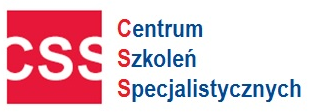 Czas pracy w podmiotach medycznych w 2023 r.Harmonogram szkoleń online - (proszę zaznaczyć X przy wybranym terminie) 
Cena- 390 zł netto 
 Cena obejmuje: link do szkolenia dla 1 uczestnika, materiały szkoleniowe i certyfikat  w formie elektronicznejWykładowca: Urszula Langer:  Prawnik,  od kilkunastu lat  pracownik państwowej instytucji kontrolnej. Praktyk w zakresie prawa pracy w szczególności w podmiotach medycznych. Audytor placówek medycznych w zakresie prawa pracy i czasu pracy. Specjalizuje się w prawie pracy ze szczególnym uwzględnieniem przepisów dotyczących planowania i rozliczania czasu pracy, urlopów pracowniczych, zasad nawiązywania, rozwiązywania i zmiany stosunku pracy a także technicznym bezpieczeństwem pracy. Szanowany  wieloletni wykładowca na wyższej uczelni oraz w jednostkach szkoleniowych na terenie całej Polski.Formularz ZGŁOSZENIA na szkolenie
Warunkiem uczestnictwa w szkoleniu jest do wyboru: Przesłanie karty zgłoszeniowej na adres email: szkolenia@szkolenia-css.pl lub na fax. 17 78 52 179 lub zgłoszenie na formularzu online na https://szkolenia-css.pl/ lub zgłoszenie telefoniczne: 721 649 991/ 530 112 064. Dzień przed szkoleniem otrzymują Państwo link na podanego maila, materiały zostaną wysłane odrębnym mailem w dniu szkolenia. Faktura płatna po szkoleniu 21 dni od dnia wystawienia . Faktura z certyfikatem zostanie wysłana na podany adres e-mail.Uwaga! W przypadku rezygnacji ze szkolenia w terminie krótszym niż 5 dni przed, zgłaszający ponosi pełne koszty szkolenia.       Oświadczam, iż środki wydatkowane na ww. szkolenie pochodzą ze środków publicznych w rozumieniu przepisów prawa w  a) całości  b) przynajmniej w 70% ( * jeżeli dotyczy Państwa  proszę zaznaczyć w kwadracie krzyżyk  i zakreślić   a) lub b) ) wówczas faktura za szkolenie będzie wystawiona bez VAT-u ) Dane niezbędne do wystawienia faktury:Administratorem Państwa danych osobowych jest Centrum Szkoleń Specjalistycznych NIP 813 332 02 68 Państwa dane będą przetwarzane wyłącznie w celu wystawienia faktur, prawidłowego wykonywania obowiązków rachunkowo-podatkowych oraz wystawienia zaświadczeń potwierdzających uczestnictwo w szkoleniu. Państwa dane dotyczące nr telefonu oraz adresu mailowego, które uczestnik szkolenia podaje całkowicie dobrowolnie będą przetwarzane na potrzeby informacyjne i marketingowe. Podstawą przetwarzania ww. danych jest prawnie uzasadniony cel związanych z oferowaniem usług własnych przez administratora. Dostęp do Państwa danych będą mieli wyłącznie pracownicy naszej firmy oraz podmioty i firmy współpracujące, w tym zapewniające obsługę systemów informatycznych. Państwa dane będą przetwarzane przez okres wynikający z kryterium prowadzenia działalności szkoleniowej przez naszą firmę. Państwa dane nie będą udostępniane, przekazywane żadnym innym podmiotom zewnętrznym. Przysługuje państwu prawo do: żądania dostępu do danych osobowych, ich sprostowania, usunięcia lub ograniczenia, a także prawo do wniesienia sprzeciwu wobec przetwarzania oraz przeniesienia danych i wniesienia skargi do Prezesa Urzędu Ochrony Danych Osobowych dotyczącej przetwarzania przez nas Państwa danych osobowych. Państwa dane nie będą wykorzystywane do profilowania, ani podejmowania zautomatyzowanych decyzji. Zgłaszający oraz uczestnik oświadczają iż podają swoje dane osobowe całkowicie dobrowolnie i wyrażają zgodę na ich przetwarzanie zgodnie z Rozporządzeniem Parlamentu Europejskiego i Rady (UE) 2016/679 oraz ustawą z dnia 18 lipca 2002 r. o świadczeniu usług drogą elektroniczną (Dz. U. Nr 144, poz. 1204 z późniejszymi zmianami) dla celów informacyjnych i marketingowy   NIP: 813 332 02 68                                                                        Fax: (17) 78 52179                                        PROGRAM SZKOLENIA Czas pracy w podmiotach medycznych w 2023 r.Zasady stosowania przepisów Kodeksu pracy a ustawy o działalności leczniczej. Systemy czasu pracy i okresy rozliczeniowe stosowane w podmiotach medycznychpodstawowy system czasu pracysystem równoważny na podstawie ustawy o działalności leczniczejdopuszczalność stosowania nowych przepisów o 12-miesięcznych okresach rozliczeniowych w podmiotach leczniczychrównoważny czas pracy a pracownicy objęci skróconymi normami – stanowiska urzędoweNorma czasu pracy a wymiarnormy czasu pracy personelu medycznegonormy czasu pracy personelu administracyjno-gospodarczegonormy czasu pracy pracowników niewidomychczym się różni norma czasu pracy od wymiaru czasu pracy w danej dobie, tygodniu i okresie rozliczeniowymDoba pracowniczaile godzin w dobie pracowniczej można zaplanować do przepracowania w zależności od stosowanego systemu czasu pracy?l obowiązek zapewnienia minimalnych okresów odpoczynków a wymiar czasu pracy w danej dobie i tygodniu pracowniczym;odpoczynek lekarza po dyżurze medycznyml ruchomy czas pracy - dopuszczalność jego stosowania w podmiotach leczniczych - najnowsze stanowisko PIP.Stosowanie rozkładów czasu pracy w praktyceustalanie rozkładów i harmonogramów na zasadach ogólnychharmonogramy dla pracowników medycznych w systemie równoważnymstanowiska MPiPS i PIP na temat zmiany rozkładu w trakcie miesiącazaliczanie godzin dyżury medycznego do niewypracowanego wymiaru czasu pracy a zasady rozliczania przeciętnie 48Niewypracowanie wymiaru czasu pracy przez pracowników pełniących dyżury medycznedopuszczalność dopełnienia obowiązującego pracownika wymiaru czasu pracy godzinami dyżuru medycznego – najnowsze orzecznictwo SNDyżur medycznydyżur medyczny a czas pracydyżur a praca nadliczbowa i nocnawynagrodzenie pracowników pełniących dyżur medycznye. zasady wynagradzania dyżurujących lekarzy stażystówKlauzula opt-outwyrażenie i wycofanie zgody przez pracownikaklauzula opt-out a normy czasu pracywynagradzanie pracy ponadnormatywnejstanowiska PIP w sprawie klauzuli opt –outPozostawanie w gotowościwynagrodzenie za czas gotowości do pracywezwanie do podmiotu leczniczego w czasie pozostawania w gotowościDodatek za pracę w porze nocnej i świętaograniczenia pracy niedzielno-świątecznejdodatek za pracę w porze nocnej i święta dla pracowników medycznychnaliczanie dodatków dla pracowników niemedycznychrekompensata za pracę w „wolne sobotyPrywatne wyjścia pracownikówWpływ wyjść prywatnych na obowiązujący ich wymiar czasu pracy w przyjętym okresie rozliczeniowym?Zasady korzystania z wyjść prywatnychUstawa o najniższym wynagrodzeniu w podmiotach medycznychZasady wypracowywania porozumieniaZasady podwyższania wynagrodzeniaCzy dla wszystkich pracowników ustawa przewiduje podwyżkiOprócz ogłoszonych szkoleń realizujemy również szkolenia dedykowane /integracyjne dla firm/instytucji z zakresu prawa pracy, ZUS, podatki, BHP itp.Więcej informacji pod linkiem :  https://szkolenia-css.pl/szkolenia-dedykowane/
Konsultacje telefoniczne – bieżąca pomoc prawna z prawa pracyKontakt pod mailem biuro@szkolenia-css.ploraz nr tel. 722 211 771   lub 721 649 991                                                                                                 Fax: (17) 78 52179                                 www.szkolenia-css.plmail: szkolenia@szkolenia-css.plTel. 721 649 991, 530 112 064Tel. (17) 78 51 961Fax: (17) 78 52 179terminX czas trwaniaprowadzący 27.10.20239.00-14.00Urszula LangerImię i NazwiskoAdres e-mailtel. kontaktowyNabywca:  NIPOdbiorca:                  …………………………………………  Data , pieczęć  i podpis zgłaszającego CENTRUM SZKOLEŃ                                                               Tel. 721 649 991                                     mail: szkolenia@szkolenia-css.pl  SPECJALISTYCZNYCH                                                            Tel. (17) 7851961                                   www.szkolenia-css.pl            www.szkolenia-css.plmail: szkolenia@szkolenia-css.plTel. 721 649 991, 530 112 064Tel. (17) 78 51 961Fax: (17) 78 52 179CENTRUM SZKOLEŃ SPECJALISTYCZNYCH          Tel. 721 649 991                                     www.szkolenia-css.pl                                                             Tel. (17) 7851961                                   mail: szkolenia@szkolenia-css.pl   